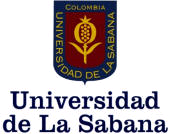 ESPECIALIZACION EN FINANZAS Y NEGOCIOS INTERNACIONALESINFORMACION ADICIONAL– PLAN DE NEGOCIOSSERVICIO DE TRANSPORTE ESPECIALIZADO PARA PERSONAS CON AUSENCIA O PARALISIS DE MIEMBROS INFERIORESElaborado por:Alexandra Gomez CortesNassyr Majana FangJuan Pablo Mantilla SanchezBogotá, Agosto de 2012TÍTULO DEL PROYECTOServicio de Transporte Especializado para Personas con Ausencia o Parálisis de Miembros Inferiores.AUTOR(es)Gomez Cortes , AlexandraMajana Fang, NassyrMantilla Sanchez, Juan PabloNOMBRE DEL ASESOR(a)Torres, JaimeNOMBRE DEL POSTGRADOEspecialización en Finanzas y Negocios InternacionalesPALABRAS CLAVES TransporteDiscapacitadosServicioRehabilitaciónSaludVehiculosGPSEPSIPSRampaRESUMENEste plan de negocios busca cubrir las falencias del mercado de transporte especial para personas discapacitadas mediante el uso de tecnología en el control y definición de rutas a través de GPS  y software que permita la optimización de los recorridos, personal capacitado para el manejo de pacientes (con entrenamiento en primeros auxilios y manejo defensivo), utilización de vehículos adecuados para el transporte de personas con algún tipo de impedimento motriz (rampas dentro de los vehículos para facilitar la entrada de sillas de ruedas, modificaciones a los vehículos en su interior que eviten el tener que desacomodar a los pacientes de las sillas; y el espacio para un acompañante).ABSTRACTThis business plan aims to cover the poor quality and standard service of the market for special transport for disabled people using technology in controlling and defining routes via GPS and software that enables the optimization of routes, trained personnel for the management of patients (trained in first aid and defensive driving), use of appropriate vehicles to transport disabled people (in-vehicle ramps for easy wheelchair entrance, modifications to vehicles inside to avoid the having to dislodge the patients of chairs and space for a companion)